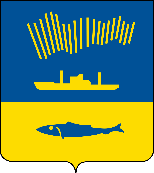 АДМИНИСТРАЦИЯ ГОРОДА МУРМАНСКАП О С Т А Н О В Л Е Н И Е                                                                                                         № В соответствии с Федеральным законом от 06.10.2003 № 131-ФЗ                      «Об общих принципах организации местного самоуправления в Российской Федерации», постановлением Правительства Мурманской области                                 от 14.04.2016 № 160-ПП «Об утверждении Порядка и условий размещения объектов на землях или земельных участках, находящихся в государственной или муниципальной собственности, без предоставления земельных участков и установления сервитутов на территории Мурманской области», Уставом муниципального образования город Мурманск, решением Совета депутатов города Мурманска от 27.03.2015 № 10-130 «Об утверждении Порядка управления, распоряжения и использования земельных участков, находящихся в собственности муниципального образования город Мурманск, и о признании утратившими силу отдельных решений Совета депутатов города Мурманска», постановлениями администрации города Мурманска от 26.02.2009 № 321                  «О порядке разработки и утверждения административных регламентов предоставления муниципальных услуг в муниципальном образовании город Мурманск», от 30.05.2012 № 1159 «Об утверждении реестра услуг, предоставляемых по обращениям заявителей в муниципальном образовании город Мурманск»  п о с т а н о в л я ю: 1. Внести в постановление администрации города Мурманска                          от 07.09.2016 № 2675 «Об утверждении административного регламента предоставления муниципальной услуги «Выдача разрешения на размещение объекта на землях или земельных участках, находящихся в муниципальной собственности, без предоставления земельных участков и установления сервитута, публичного сервитута» (в ред. постановлений от 15.09.2017 № 3017, от 16.03.2018 № 670, от 16.07.2018 № 2145, от 22.01.2019 № 158, от 16.04.2019 № 1385, от 09.01.2020 № 01, от 06.05.2020 № 1120) (далее – постановление) следующие изменения:1.1. Наименование и пункт 1 постановления после слова «собственности» дополнить словами «или государственная собственность на которые не разграничена». 1.2. В преамбуле постановления слова «а также земель и земельных участков, государственная собственность на которые не разграничена, расположенных на территории муниципального образования город Мурманск,» исключить.2.	Внести в приложение к постановлению изменения согласно приложению к настоящему постановлению. 3.	Отделу информационно-технического обеспечения и защиты информации администрации города Мурманска (Кузьмин А.Н.) разместить настоящее постановление с приложением на официальном сайте администрации города Мурманска в сети Интернет.4.	Редакции газеты «Вечерний Мурманск» (Хабаров В.А.) опубликовать настоящее постановление с приложением.5. Настоящее постановление вступает в силу со дня официального опубликования и распространяется на правоотношения, возникшие с 28.06.2020.6. Контроль за выполнением настоящего постановления возложить на заместителя главы администрации города Мурманска Изотова А.В.Глава администрациигорода Мурманска                                                                                 Е.В. Никора